Exercices sur l’ardoise ou pochette plastique :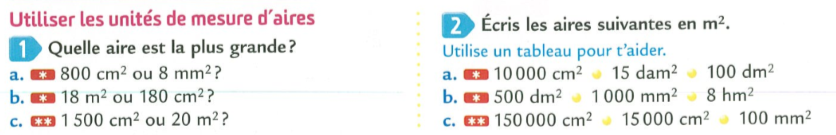 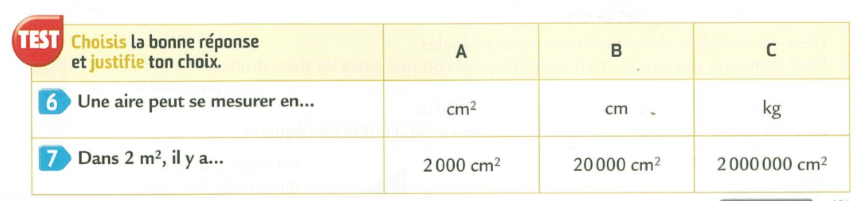 Exercices écrits :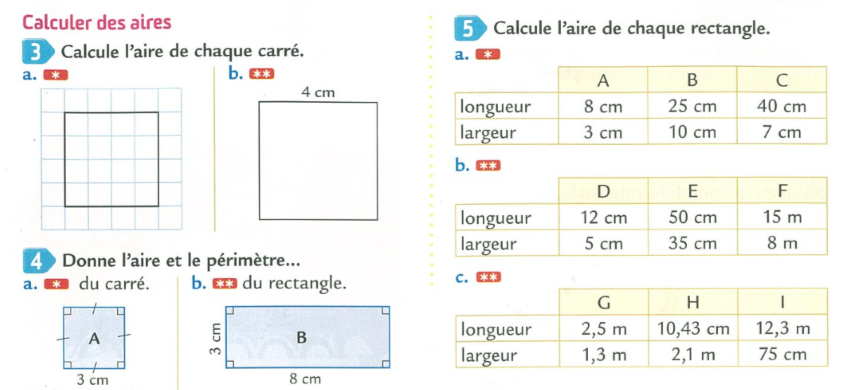 